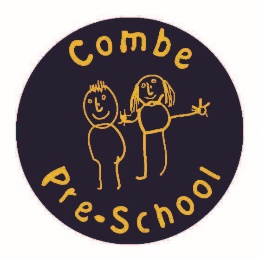 Combe Pre-school Newsletter Summer Term 5 2017WelcomeWelcome back, we hope you all enjoyed an egg-cellent Easter and that you have all been wallowing in the lovely sun shine.We would like to welcome Ben and Callum to Pre-school and hope they make many friends and enjoy learning with all of us at Pre-school.Mother’s Day RaffleThank you to everyone who brought tickets for our Mother’s Day Pamper Hamper raffle, we raised an amazing £64. The staff are now making preparations for our Father’s Day Gift Bag Raffle in June. More information will be provided closer to the time.Our popular Easter Egg Hunt was well attended and we were very lucky to have the glorious sun shining upon us. Thank you to everyone who supported this event and gave up their time to help set up,  sell tickets, hide eggs, provide refreshments and helped to tidy up at the end. We raised over £100.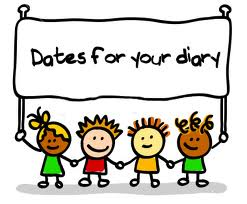 Monday 24th April – Pre-school and After-school Club starts,Tuesday 25th April – Rising Five’s starts,Monday 1st May – Bank Holiday – no Pre-school or After-school Club,Sunday 21st May – Pre-school & ASC Garage Sale 10.30am to 12.30pm.Monday 29th May to Friday 2nd June – HALF TERM no pre-school or after school club,Monday 5th June – Summer Term 6 starts.Sunday 16th July – Pre-school and After-school Club Cream Teas @ Reading Room,Friday 21st July – End of Term finishing Time TBC.Sunday 6th August – Combe Community Hub Cream Teas @ Reading Room.Our New TopicAs it’s a short term,  we will be planning lots of activities for the children to learn all about ‘Where we live’, which will involve looking at houses, maps, comparing differences between living in a city and the countryside, and researching about how we can look after the environment. Here’s what we will be doing each week:Week 1: Houses and Homes,Week 2: Maps,Week 3: The Town and the country mouse,Week 4: Where would we like to live (designing or own houses & communities),Week 5: Recycling and looking after the environment. Ofsted and Children’s Attendance As part of the new Ofsted inspection criteria, we are now required to record children’s absences from Pre-school and After-school Club. This forms part of our Safeguarding requirements, and Ofsted will view our records to ensure we are recording the reasons why children are not in attendance. If you are not bringing your child into pre-school for any reason, we would appreciate it if you could send us an email or give us a ring to let us know why your child is absent. If you do not contact us, then we may contact you instead. NEF Funding FormsFunding forms for the 3 and 4 year olds will be handed out at the start of the term. Please fill these in and return them to pre-school as soon as possible. Sun Cream and sun hatsAs the weather is now improving, you are welcome to bring in sun cream and sun hats so that we can help protect your children from the sun, when we play outside. Please ensure that you put your child’s name on their hats and sun cream bottles, so that the staff can identify who they belong to. 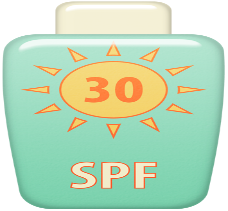 Sainsbury’s Active Kids Voucher’sWe are still collecting vouchers, so please bring them along and post them in our collection box.Pre-school Garage Sale                                                                              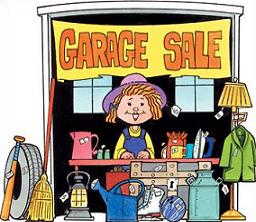 Combe Pre-School are reviving the village Garage Sale this year on Sunday 21st May from 10.30-12.30, to help raise much needed funds. There will be 15+ garages open around the village for you to visit. Refreshments and maps are available on the day from the Reading room. Please come and pick up a bargain! Easy FundraisingIf you shop online, you can still help us raise funds for pre-school and after-school club by creating an account and visiting retailers through this site. Companies will donate a percentage of money to our pre-school if you use this site whilst shopping online. You can access the link via our website or by visiting http://www.easyfundraising.org.uk/?v=c. WebsiteEvents, calendar dates, newsletters and our weekly planning sheets can be viewed on our website, as we update it regularly.Face book pageTo keep up-to-date with events and news from our Pre-school and After-school club, then please take a look and like our face book page which can be found at https://www.facebook.com/combepreschoolandafterschool. Don’t forget to like us!Thank You for taking the time to read our newsletterBest WishesAndrea, Vanessa, Sarah, Anne-Marie and Kate.